附件3：河南省网上继续医学教育平台学习流程一、手机端第一步：手机扫描下方小程序或手机浏览器二维码进入。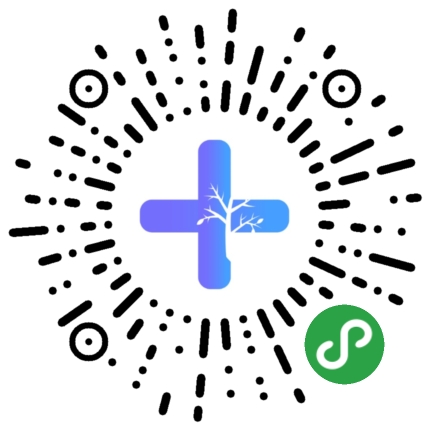 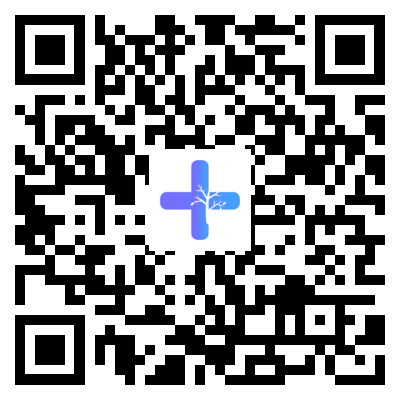 第二步：进入“继续医学教育”平台，点击下方导航栏“我的”，如果注册过用户信息，点击“登录”，如果是未注册用户，点击“注册”完善个人信息。第三步：点击下方导航栏“分类”，选择相应的科目学习，或者点击“首页”的“远程项目”选择相关课程学习。第四步：学习课程完成并通过考试后点击“申请学分”进行学分申请。（申请学分一般会在15个工作日内审核确认）二、电脑端第一步：输入网址：“yuancheng.henanyixue.com”。第二步：注册、登录（已注册学员或医学会会员无需注册直接登录）。第三步：选择“全部课程”中相应的科目学习，或者点击“首页”的“远程项目”选择相关课程学习。第四步：学习课程完成并通过考试后点击“申请学分”进行学分申请。（申请学分一般会在15个工作日内审核确认）